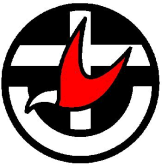 Uniting Church in Australia PRESBYTERY OF TASMANIA   Document Control:Purpose:In order to seek a balanced composition in the committees of the Presbytery of Tasmania which reflects Uniting Church commitments, it is proposed that the Presbytery consider and seek to apply the following principles in relation to the composition of its committees.  The policy is to be reviewed two yearly.Principles: That the committees shall have a membership:consisting of people with appropriate gifts, skills and graces, consisting of not less than one third lay/ordained people,consisting of not less than one third male/female,contains wherever possible, at least one youthful person,which recognises each region of the presbytery.Contains a majority of presbytery members (Reg 3.7.2 (d)Which is reviewed each two yearsNB Reg 3.7.3 has some particular requirements for membership of the Pastoral Relations Committee.That the meetings of the committees of the presbytery will be held at times and in locations that make it possible for the presbytery to honour the commitment to these principles.Responsibility:  Standing Committee  Monitoring Evaluation and Review 	To be reviewed every two years Attachments:Nil Committee Responsible:PresbyteryStanding CommitteeCommencement DateFeb 2014 Revision Date Due:Feb 2016 Revision Date:Revision Date Due:July 2018Revision Date: Revision Date Due:July 2020Revision Date:Revision Date Due:Revision Date:Revision Date Due:Revision Date:Revision Date Due:Revision Date:Revision Date Due:Revision Date:Revision Date Due:Revision Date: